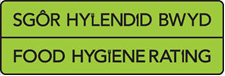 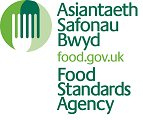 Food Hygiene Rating Scheme: Request for early publication of rating Notes for businesses:As the food business operator of the establishment you may request that your new rating is published on food.gov.uk/ratings before the period in which you can appeal against the rating has elapsed Please use the form below and return it to the Food Safety Team at your local authority – contact details are provided with the written notification of your food hygiene rating or you can find a food safety team on the FSA website.  The Food Safety Team will review your request and will usually publish the rating early.  If there are any issues or queries, such as the Food Safety needing to confirm your position within the business, they will contact you.Business detailsInspection detailsConsent to publish rating before the end of the appeal periodI request the publication of the rating from the above inspection on food.gov.uk/ratings before the period in which the rating may be appealed has elapsed.
Please now return this form to your local authority.Food business operator/proprietorBusiness nameBusiness addressesBusiness tel. numberBusiness emailDate of inspectionFood hygiene rating givenReference numberSignature 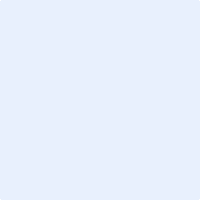 Name - in capitalsPositionDateContact tel. numberContact email